Dans le cadre de sa programmation culturelle estivale, le service de la culture, des loisirs, du sport et du développement social – Division art et culture est à la recherche d’un(e) :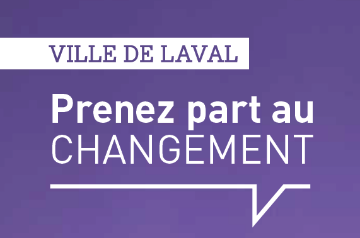 AGENT(E) – SOUTIEN AUX OPÉRATIONSDiffusion culturellePoste temporaire – Contrat jusqu’à 20 semaines(à partir du 1er juin 2022)Sous l’autorité de la Chef de division - Art et culture, vous participerez à la surveillance des activités culturelles estivales et vous vous assurerez du bon fonctionnement de ces activités sur place (parcs et espaces publiques) lors des prestations.Votre rôle :Inspecte, contrôle et tient à jour l’inventaire des équipements et du matériel sous sa responsabilité et fait rapport à son supérieur;Assure la disponibilité des équipements et du matériel requis pour le déroulement des différentes activités;Maintient de bonnes relations et assure le soutien nécessaire aux partenaires relevant de son champ d’intervention, dans le respect de leur autonomie, de leur mandat et de leurs caractéristiques;Prépare les réquisitions aux fins de commande de matériel, des travaux de réparation et des transports à effectuer et les soumet à son supérieur pour approbation;Contrôle avec ses collègues, le respect des horaires des activités nécessitant les équipements et installations du secteur;Accueille et Informe les citoyens et organismes des services et ressources mis à leur disposition et assurent toute la collaboration nécessaire en matière de d’événements et diffusion culturelle;S'assure de l'application des règlements de sécurité et d'hygiène dans les édifices publics (centres communautaires, arénas, chalets de parc, etc.);Le profil recherché :Détenir un diplôme d’études collégiales en technique d’intervention en loisirs ou production scénique ou événementiel, ou tourisme ou autre équivalence ;Posséder trois (3) années d'expérience dans le domaine de la diffusion de spectacle dans les parcs et espaces publics extérieurs ;Être disponible pour un horaire variable de jour, de soir et de fin de semaine ;Posséder une voiture et un permis de conduire valide.Travail hybride ;Horaire : 33,75 heures par semaine, en alternance de jour, de soir et de fin de semaine (selon l’horaire des activités culturelles estivales).Salaire : 62 037,64 $/ annéeLieu de travail : Maison des Arts (1395, boulevard de la Concorde Ouest), mais vous serez appelé à vous déplacer fréquemment sur tout le territoire lavallois.​​​​Prenez part au changement dès aujourd’hui !Déposez votre candidature d’ici le 24 mai 2022 en vous rendant au: www.laval.caLa Ville de Laval applique un programme d’accès à l’égalité en emploi. Elle valorise la diversité et invite les femmes, les minorités visibles, les minorités ethniques, les autochtones et les personnes handicapées à poser leur candidature. Pour ces dernières, ne pas hésiter à nous faire part d’arrangements spéciaux nécessaires, advenant que vous soyez invité à un processus de sélection.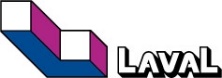 